Aanwezig: Ignace Van Dingenen, Sabine Hollebosch, Renaat Jonckheere, Annick Van Kerrebroeck, Ulrike MeesVerontschuldigd: /Verslag: UlrikeVolgend overleg: 18/02/2021 – 9u tot 11u – Onder t’ PerronVerkenning van de mogelijkheden om sponsoring/subsidies te verkrijgen:KBS:Onder t Perron zou zich kunnen registreren als “Goed doel”, en zo giften ontvangen. Daarvoor is een vzw-structuur noodzakelijk. Ulrike informeert naar de stavaza mbt wettelijke structuur bij de directies.OTP zou zeker kunnen reageren op de projectaanvragen van “Celina Ramos” en “Buurten op de Buiten”. Echter, daarvoor moeten we concreet uitgewerkte aanvragen indienen. Hiervoor hebben we nog onvoldoende concrete informatie over de projecten die we na corona zouden kunnen/willen uitwerken. CERA:Ook voor aanvraag van sponsoring bij CERA (in het kader van “zorg in de samenleving”) komt OTP in aanmerking.Zelfde bedenking als bij KBS: we moeten een concreet project kunnen voorstellen, met een concrete sponsorvraag.Durabrik (Drongen):Bouwbedrijf van Joost Callens; zij steunden in het verleden reeds inclusieve projecten.Sabine gaat na of Durabrik financiële (materiële) ondersteuning zou kunnen bieden voor OTP.Torfsfonds:In de voorbije jaren deed het Torfsfonds een oproep om projecten in te dienen. Hierop kon worden gestemd. De projecten met de meeste stemmen kregen een budget vanuit het Fonds. Dit jaar kwam er geen oproep. Renaat stuurt het Torfsfonds een mail met de vraag of er in 2021 nog een oproep komt.Trooper:Onlineshopping. Wanneer OTP is geregistreerd op Trooper kan de consument ervoor kiezen om een (klein) deel van het bestede bedrag te laten schenken aan OTP. OTP staat dan zelf in voor de bekendmaking van de registratie op Trooper (vb. via lokale media, sociale media, eigen netwerk van voorzieningen, …). Annick zoekt hierover informatie op.Stad Deinze:Stedelijke Adviesraad voor Personen met een Handicap (STAPH).Sabine neemt cc op met schepen Marleen Van Lerberghe (verantwoordelijk voor personen met een beperking), en gaat na of er vanuit de adviesraad subsidie mogelijk zou zijn. (update: Sofie raadt aan om hiermee nog even te wachten.)Eens het subsidiedossier op punt staat (zie verder), neemt Ignace cc op met de stad Deinze ifv mogelijke subsidies.Fonds VINCI: toevoegen oproep vinciVINCI is een organisatie met een sociaal luik. Men biedt enerzijds financiële ondersteuning voor de uitwerking van projecten. Anderzijds werkt men met een “peterschap”.We vermoeden dat we bij VINCI een sponsordossier ivm de keuken kunnen indienen. Zie verder.Subsidiedossier:Om te kunnen aankloppen bij mogelijke sponsors, hebben we nood aan een degelijk uitgewerkt subsidiedossier.Basis hiervoor is een voorstellingsfolder van OTP. Elementen hierin:Wat doen we (nu reeds – plannen na corona – waarvoor zijn reeds gesprekken gestart - … // zo concreet mogelijk)Nadruk op lokale samenwerkingsverbanden, het inclusieve karakter, samenwerking met de buurtbewoners.Welke projecten zijn mogelijk (vb verhuur ontmoetingsruimte voor workshop, …)Per type project: aangeven waarvoor we financiële ondersteuning kunnen gebruiken.Vb. koffiestop ’s morgens: nood aan degelijk koffiezetapparaatVb. verhuur ontmoetingsruimte voor workshops: nood aan degelijk werkende wifiVb. openstellen ontmoetingsruimte voor treinreizigers: nood aan wifi + evt 2 laptops waarop men evt iets kan kan opzoeken…Vb. installeren winkelruimte: …Voorstellingsfolder kan worden gebruikt als basis voor subsidieaanvragen bij vb. bedrijven, organisaties als KBS en CERA, maar ook de stad Deinze.Keuken: Binnen de WG sponsoring zijn we het erover eens dat een goed uitgeruste keuken een meerwaarde kan vormen voor veel projecten die OTP vorm kunnen krijgen.De keuken die nu in de keukenruimte ligt is oud, en voldoet hoogstwaarschijnlijk niet aan de HACCPnormen.We vermoeden dat de sponsoring van de keuken een ideaal project is om in te dienen bij “VINCI”.De buurman van Renaat werkt bij VINCI. Renaat polst asap of het VINCI bereid zou zijn om OTP te ondersteunen + of men reeds samenwerkt met de NMBS.Belangrijk ter voorbereiding van de aanvraag van sponsoring: Wat hebben we nodig in de keuken? Wat willen we? Hoe kunnen we voldoen aan de HACCP-normen? Ifv deze vragen neemt Renaat cc op met Katrijn + bgl van de Triangel die graag zou instappen in een kookproject OTP. (update: is intussen gebeurd)Renaat en Sabine nemen cc op met de mensen achter ’t Wegeltje. Ook zij bieden snacks en drankjes aan in een inclusief project. We vermoeden dat ze ons veel informatie kunnen voorzien over benodigdheden, wetgeving ed. (update: gesprek is gepland)Eveneens belangrijk: standpunt van NMBS mbt de keuken. Cfr verslag van de stuurgroep: verzwaren elektriciteit // wil de NMBS de keuken al dan niet zelf installeren? Ulrike gaat na wie momenteel de “beste” contacten heeft bij de NMBS om dit te bevragen. Het zou zonde zijn mocht VINCI een keuken willen sponsoren, en het de NMBS geen toestemming zou geven om die te plaatsen/of te voldoen aan de randvoorwaarden om die op een goede manier te kunnen gebruiken (cfr verzwaren elektriciteit).Varia:We moeten ervoor waken niet in het vaarwater van andere lokale initiatieven terecht te komen. Vb Ter Kale verhuurt ontmoetingsruimte met keuken. ! Ulrike vraagt Ivan om cc met de verantwoordelijken op te nemen. Benadrukken van de kleinschaligheid en het inclusieve karakter van OTP is hierbij van belang.De ontmoetingsruimtes/keuken van OTP zullen worden verhuurd aan lokale verenigingen/initiatieven. Het lijkt ons belangrijk om niet teveel boven of onder de prijs van andere zalen (zaaltjes) in de buurt te gaan. Cfr voorstel van huishoudelijk reglement; Ivan voegde voorstellen tot richtprijzen toe.Vragen aan/ info voor:Ivan: voorstellingsfolderIs het mogelijk om een voorstellingsfolder ifv het subsidiedossier uit te werken? Timing? Indien dit niet op relatief korte termijn kan, wie kan dit wel doen? De WG Sponsoring zelf? (update: Renaat maakte reeds een beknopte voorstellingstekst op voor VINCI en de mensen van ’t Wegeltje. Kan zeker als basis dienen.)Ivan: Ter KaleVoorstelling OTP bij de mensen van Ter Kale (doel: informeren over ons initiatief + nagaan hoe we “concurrentie” kunnen vermijden).Ivan: Wifi - internetIs er informatie over de Wifi OTP? Welke stappen moeten worden gezet om Wifi OTP te installeren?Kunnen we als feitelijke vereniging zelf een internetverbinding aanvragen, met een eigen code? Wat zou dit ons kosten?Ivan: elektriciteit OTP:We hebben vernomen dat deze zou moeten “verzwaard” om een goede keuken te installeren. Hiervoor is reeds toestemming gevraagd. Is er al een antwoord? Bij wie moeten we zijn om hierop antwoord te krijgen?Kyra: toevoegen vraag “wat heb je nodig voor je project” aan oplijsting mbt de invulling van de etalage + deadline voor doorgeven van informatieNav de stuurgroepvergadering maakt Kyra (samen met Leen: WG Interieur) een oplijsting van de verschillende projecten die er nu al zijn of die gepland worden. Ze stuurt hiervoor nog volgende vraag rond:Wat wil je in de etalage tentoonstellen om je project voor te stellen?We vragen haar of ze de vraag “wat heb je nodig om je project uit te kunnen werken” kan toevoegen. Wanneer iedereen doorgeeft wat er nodig is qua materiaal/infrastructuur, kunnen wij deze informatie gebruiken als basis voor sponsor/subsidieaanvragen.We vragen of er een deadline kan komen op ’t doorgeven van de informatie. Dan kunnen we onze aanvragen indienen bij KBS / CERA in de volgende “indieningsronde” (vanaf maart / april).Directies: wettelijke structuur OTPUlrike gaat na bij de directies of er reeds verder is nagedacht over de wettelijke structuur van OTP. Momenteel zijn we een feitelijke vereniging. Een vzw-sructuur kan interessanter zijn, oa ifv het ontvangen van giften (en het kunnen uitschrijven van fiscale attesten).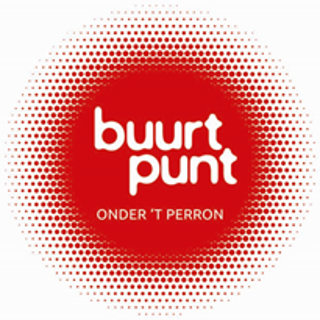 Werkgroep sponsoring “Onder ’t Perron”28/01/2021